MATHEMATICSPAPER 1MARKING SCHEMESECTION 1SECTION 1IMETHODMARKSCOMMENTSM1M1A1 February salarySchool feesM1A1B1 L.CM =46 Minutes 12 seconds9.03+46.12= 9:46:12 a.mB1M1A1M1M1A1M1M1A1M1M1A1M1M1A1M1M1A1M1M1M1A1Gradient of PQ= Gradient of perpendicular line M1B1M1A1-B1 for any one correct shaded region               -B2 for all correct shaded regionsL.S.F=H=100cm or 1mM1M1A1M1M1M1A1B1B1B1R.S=110-80=3OKmh-1                          60 seconds or 1 minuteB1M1A1(ii) Positive quarter turn about the origin(iii) Multiplication by the scale factor       Correct imagei) B1 for Plotting  object B1 for Correct reflection using the line  B2 for Correct image M1B1B1 Correct imageB1M1B1a) b) c) Area of sector=Area of triangle AOB Common region Shaded region=(B1 For @correct answer and B1 For the correct reason(s))- Angles in alternate segments are equal.-  Diameter of a circle subtends right angles at any point on the circumference.The reflex angle- Angles at a point add up to 3600	-   Angles in alternate segments are equalThe radius and tangent of a circle are perpendicular at the point of contact. Opposite angles in cyclic quadrilateral are supplementary. a) i) AB = b-aii) ON = a + biii) BM = a – bb) ak +bhalso,ah +(1-h)bhComparing the above equationsak =ahk =hbk =(1-h)b2-2h=hTherefore h= and k=c) 4:1M1M1A1M1M1A1M1M1M1A1B1B1B1B1B1M1M1M1A1 for correct  h and kB1a)b) i) True bearing  N400W(ii) 2120(ii) 7.7 cm x 10= 77km(iii) 80+75+100+77+80=412 kmB1 for @ correct position.Total =4marksB1B1M1A1M1A1(i)           (ii).  b.) 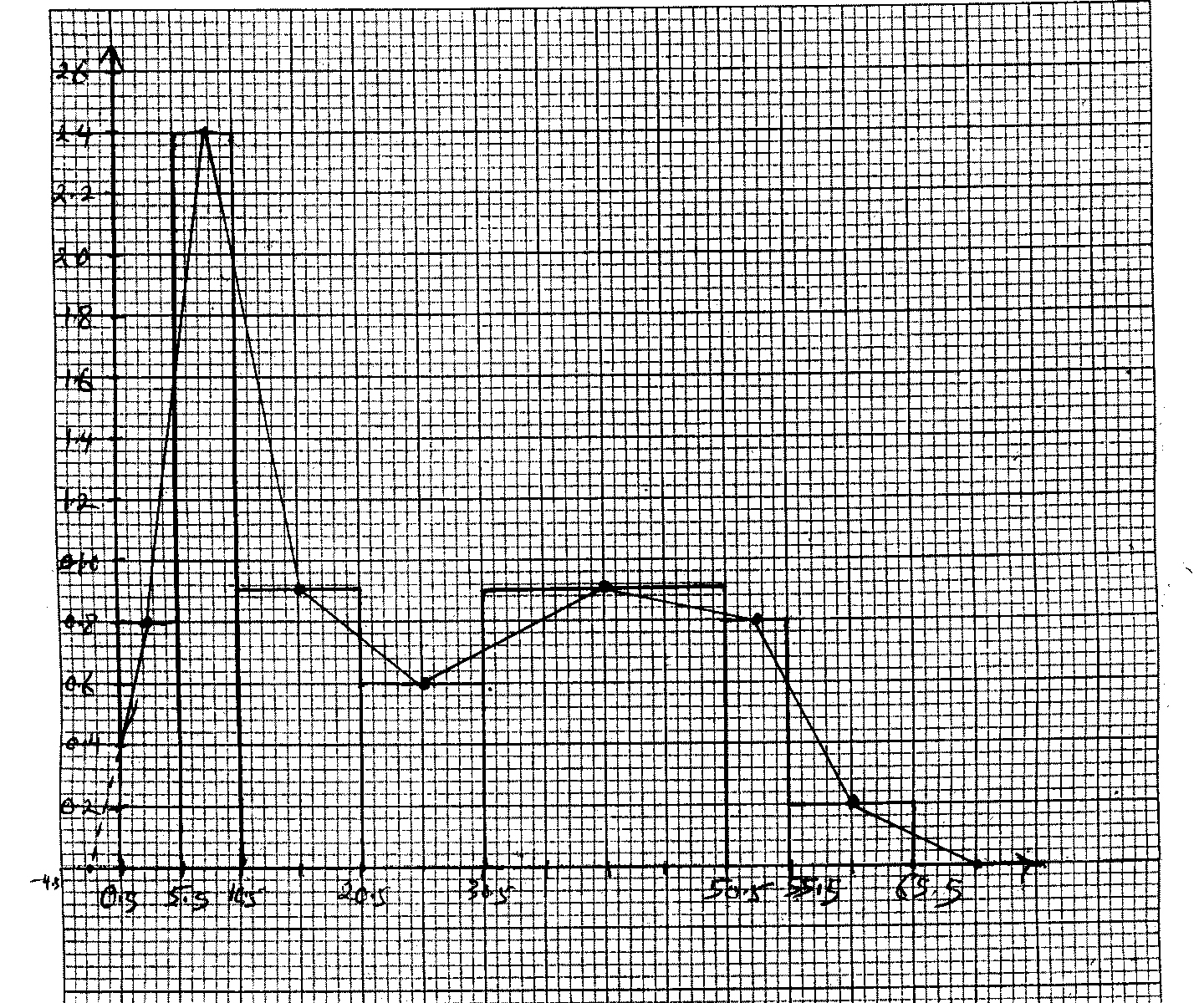             B1 -Good scale                                                                                                                                                                                                                                                                          B1 -x-axis upper class boundaries well labeled and y-axis, cf well labeled.             B1-Correct  frequency polygonB1 for correct column of FXB1 for correct column of Fd(frequency density)B1 for correct column of cumulative frequencyM1A1M1A1 a)b.)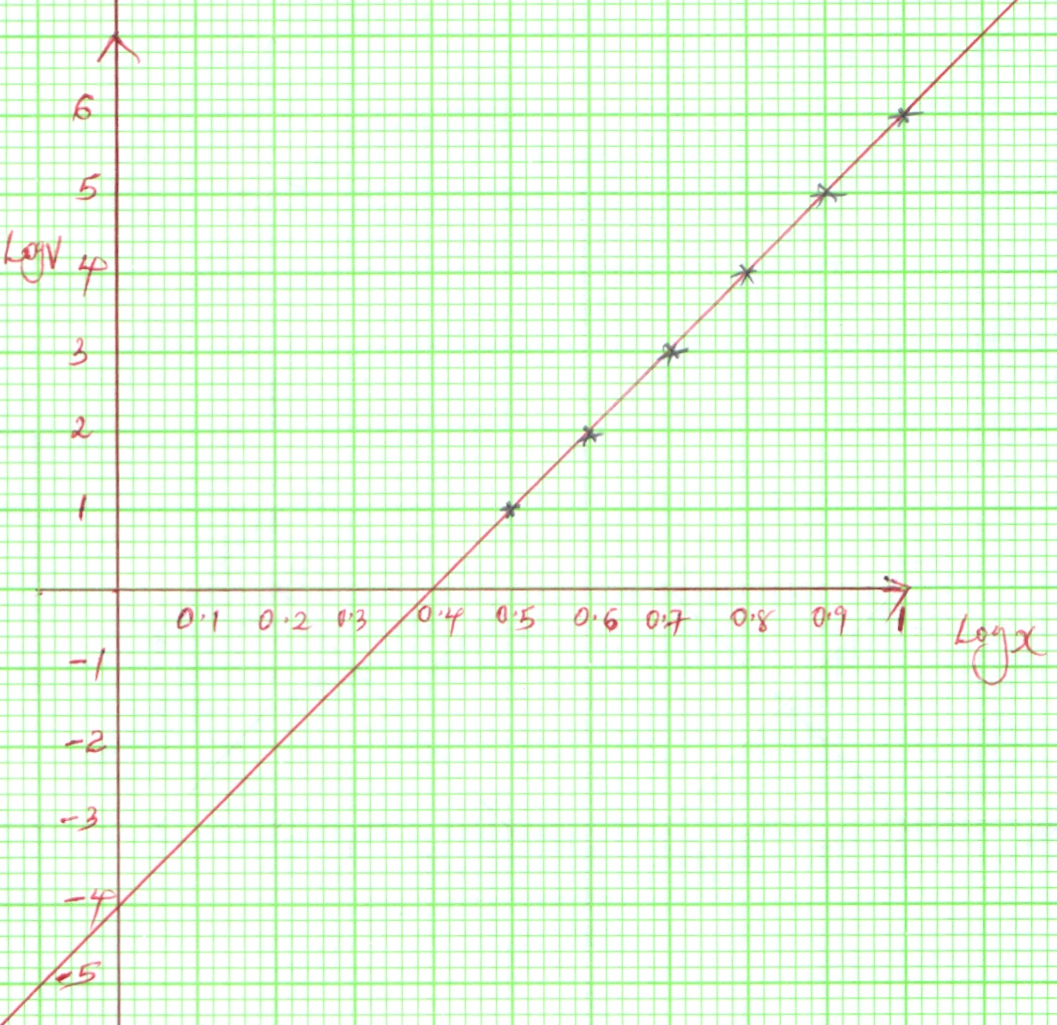 c) n is the gradient of the line i.e the y –interceptB1B2Plotting P1Scale S1Straight line  L1M1A1M1A1 (a)  when , Therefore,The particle is at rest when  , or Therefore M1M1A1B1M1M1A1M1M1A1